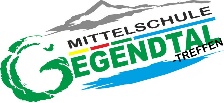 Liebe Eltern, liebe Erziehungsberechtigte!Im Schuljahr 2021/22 gibt es neben der Einführung der Mittelschule auch Erneuerungen hinsichtlich des Förderunterrichtes.Seit dem letzten Schuljahr hat jede Schulstufe eine Wochenstunde Förderunterricht in den Hauptgegenständen Deutsch, Englisch und Mathematik. Dadurch soll sichergestellt werden, dass die Grundkompetenzen der Schülerinnen und Schülern gefestigt und gefördert werden. Die Teilnahme am Förderunterricht ist, sofern von der unterrichtenden Lehrperson eingeteilt, für die Schülerinnen und Schüler verpflichtend.Damit leistungsstarke Schülerinnen und Schülern ihre kognitiven Fähigkeiten zusätzlich fordern können, bietet die MS Gegendtal-Treffen heuer zum zweiten Mal eine Begabungs- und Begabtenförderung in den Unterrichtsgegenständen Deutsch, Englisch und Mathematik an.Der Besuch der Begabungs- und Begabtenförderung ist für Schülerinnen und Schüler freiwillig. Die Begabungs- und Begabtenförderung findet für Deutsch immer am Donnerstag von 13:00– 13:50 Uhr undfür Mathematik und Englisch am Freitag von 13:00– 13:50 Uhr statt. Schülerinnen und Schüler, welche an dieser Förderung Interesse haben, melden sich am Freitag in der Früh beim Schulleiter.--------------------------------------------------------------------------------------------------------------------------------------------Ich habe die Information zur Begabungs- und Begabtenforderung an der MS Gegendtal zur Kenntnis genommen.Name des Schülers/der Schülerin: ________________________  Datum:___________ Klasse: _____Unterschrift d. Erziehungsberechtigten:______________________________________